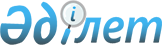 Об определении размера и порядка оказания жилищной помощи в Зерендинском районе
					
			Утративший силу
			
			
		
					Решение Зерендинского районного маслихата Акмолинской области от 6 февраля 2017 года № 10-82. Зарегистрировано Департаментом юстиции Акмолинской области 20 февраля 2017 года № 5753. Утратило силу решением Зерендинского районного маслихата Акмолинской области от 11 октября 2018 года № 28-210
      Сноска. Утратило силу решением Зерендинского районного маслихата Акмолинской области от 11.10.2018 № 28-210 (вводится в действие со дня официального опубликования).

      Примечание РЦПИ.

      В тексте документа сохранена пунктуация и орфография оригинала.
      В соответствии со статьей 97 Закона Республики Казахстан от 16 апреля 1997 года "О жилищных отношениях", статьей 6 Закона Республики Казахстан от 23 января 2001 года "О местном государственном управлении и самоуправлении в Республике Казахстан", постановлением Правительства Республики Казахстан от 30 декабря 2009 года № 2314 "Об утверждении Правил предоставления жилищной помощи", приказом Министра национальной экономики Республики Казахстан от 9 апреля 2015 года № 319 "Об утверждении стандартов государственных услуг в сфере жилищно-коммунального хозяйства" (зарегистрировано в Реестре государственной регистрации нормативных правовых актов № 11015), Зерендинский районный маслихат РЕШИЛ:
      1. Определить размер и порядок оказания жилищной помощи в Зерендинском районе согласно приложения.
      2. Признать утратившими силу следующие решения Зерендинского районного маслихата:
      "Об определении порядка и размера оказания жилищной помощи в Зерендинском районе" от 4 марта 2015 года № 35-280 (зарегистрировано в Реестре государственной регистрации нормативных правовых актов № 4728, опубликовано 10 апреля 2015 года в районных газетах "Зерделі–Зеренді", "Зерен");
      "О внесении изменений в решение Зерендинского районного маслихата от 4 марта 2015 года № 35-280 "Об определении порядка и размера оказания жилищной помощи в Зерендинском районе" от 22 января 2016 года № 47-377 (зарегистрировано в Реестре государственной регистрации нормативных правовых актов № 5244, опубликовано 26 февраля 2016 года в районных газетах "Зерделі – Зеренді", "Зерен").
      3. Настоящее решение вступает в силу со дня государственной регистрации в Департаменте юстиции Акмолинской области и вводится в действие со дня официального опубликования.
      "СОГЛАСОВАНО"
      "6" февраля 2017 года Размер и порядок оказания жилищной помощи в Зерендинском районе 1. Размер оказания жилищной помощи
      1. Уполномоченным органом по назначению и выплате жилищной помощи определено государственное учреждение "Отдел занятости и социальных программ Зерендинского района", который исчисляет совокупный доход семьи (гражданина) за квартал, предшествовавший кварталу обращения за назначением жилищной помощи, в порядке, определяемом действующим законодательством. 
      2. Доля предельно допустимых расходов:
      на содержание общего имущества объекта кондоминиума семьям (гражданам), проживающим в приватизированных жилищах или являющимся нанимателями (поднанимателями) жилых помещений (квартир) в государственном жилищном фонде;
      потребления коммунальных услуг и услуг связи в части увеличения абонентской платы за телефон подключенный к сети телекоммуникаций, семьям (гражданам), являющимся собственниками или нанимателями (поднанимателями) жилища;
      арендной платы за пользование жилищем, арендованным местным исполнительным органом в частном жилищном фонде, устанавливается в размере 11 процентов к совокупному доходу семьи (гражданина).
      Сноска. Пункт 2 - в редакции решения Зерендинского районного маслихата Акмолинской области от 25.04.2017 № 12-105 (вводится в действие со дня официального опубликования).


      3. Оплата на содержание общего имущества объекта кондоминиума семьям (гражданам), проживающим в приватизированных жилищах или являющимся нанимателями (поднанимателями) жилых помещений (квартир) в государственном жилищном фонде и потребления коммунальных услуг сверх установленной нормы площади производится на общих основаниях. За норму площади жилья, обеспечиваемую компенсационными мерами принимается восемнадцать квадратных метров на человека. Для одиноко проживающих граждан за норму площади жилья, обеспечиваемую компенсационными мерами принимается тридцать квадратных метров. 2. Порядок оказания жилищной помощи
      4. Жилищная помощь предоставляется за счет средств районного бюджета малообеспеченным семьям (гражданам), постоянно проживающим в Зерендинском районе. 
      5. Прием заявлений и выдача результатов оказания государственной услуги осуществляется согласно стандарта государственной услуги "Назначение жилищной помощи", утвержденного приказом Министра национальной экономики Республики Казахстан от 9 апреля 2015 года № 319 "Об утверждении стандартов государственных услуг в сфере жилищно-коммунального хозяйства" (зарегистрировано в Реестре государственной регистрации нормативных правовых актов № 11015).
      6. Назначение жилищной помощи производится на полный текущий квартал, независимо от даты подачи заявления, при этом доходы семьи (гражданина) и расходы на коммунальные услуги учитываются за истекший квартал, за исключением:
      семей (граждан), имеющих в частной собственности более одной единицы жилья (квартиры, дома) или сдающих помещение в наем (поднаем).
      7. Расходы на отопление для проживающих в коммунальном жилище берутся в плановом начислении с последующим перерасчетом по фактической оплате.
      8. Выплата жилищной помощи малообеспеченным семьям (гражданам) осуществляется государственным учреждением "Отдел занятости и социальных программ Зерендинского района" через банки второго уровня.
      Сноска. Пункт 8 - в редакции решения Зерендинского районного маслихата Акмолинской области от 25.04.2017 № 12-105 (вводится в действие со дня официального опубликования).


      9. Жилищная помощь назначается малообеспеченным семьям (гражданам), проживающим в частных домостроениях с местным отоплением по возмещению затрат на коммунальные услуги и приобретение твердого топлива, являющимися собственниками жилого дома, нанимателями (при наличии договора-аренды жилья).
      10. Компенсационные нормы на потребление твердого топлива с местным отоплением устанавливается пять тонн на отопительный сезон единовременно, на семью (гражданина) в квартал обращения. Расход топлива на 1 квадратный метр учитывается в размере 20,83 килограммов в месяц. Стоимость угля принимать усредненную, сложившуюся за предыдущий квартал согласно статистическим данным.
      11. Установить норму расхода электрической энергии 50 (пятьдесят) киловатт на одного человека в месяц.
      12. Компенсация повышения тарифов абонентской платы за телефон, подключенный к сети телекоммуникаций, производится в соответствии с правилами компенсации повышения тарифов абонентской платы за оказание услуг телекоммуникаций социально защищаемым гражданам, утвержденными постановлением Правительства Республики Казахстан от 14 апреля 2009 года № 512 "О некоторых вопросах компенсации повышения тарифа абонентской платы за оказание услуг телекоммуникаций социально защищаемым гражданам".
					© 2012. РГП на ПХВ «Институт законодательства и правовой информации Республики Казахстан» Министерства юстиции Республики Казахстан
				
      Председатель сессии

А.Тулебаева

      Секретарь районного

      маслихата

К.Аугалиев

      Аким Зерендинского района

А.Муратулы
Приложение
к решению Зерендинского
районного маслихата
от 6 февраля 2017 года
№ 10 - 82